ПРОГРАММАвыставки малого и среднего предпринимательства "Бизнес Экспо - 2017" 22-23 сентября 2017 годаВремяМероприятиеМесто проведения22 сентября, пятница22 сентября, пятница22 сентября, пятница11.00Открытие республиканской межотраслевой выставки для субъектов малого и среднего предпринимательства  «Бизнес-Экспо 2017»г. Якутск, СК «50 лет Победы», главная сцена12.00-13.30Конкурс предпринимательских проектов «Расскажи свою бизнес-идею и получи бесплатный БИЗНЕС-ПЛАН!»г. Якутск, СК «50 лет Победы», главная сцена14.00-18.00Практическая сессия для предпринимателей «Управление в сфере производства кондитерских и хлебобулочных изделий»г. Якутск, ул. Дзержинского, 49/1, ЯТТС, "Сладкие мечты"14.00-18.00Практическая сессия для предпринимателей по мясопереработке и производству мясных полуфабрикатовг. Якутск, ул. Вилюйский тракт, 6 км. Цех мясопереработки "Тумэн"14.00-18.00Практическая сессия для предпринимателей "Секреты успеха. Реальные примеры эффективного ведения малого бизнеса»г. Якутск, ул. Кальвица, 14/5, ТЦ "УлуруМолл"14.00-16.00Биржа деловых контактов местных товаропроизводителейг. Якутск, СК «50 лет Победы», главная сцена16.00-18.00Семинар «Участие субъектов малого и среднего предпринимательства в закупках»г. Якутск, СК «50 лет Победы», главная сцена23 сентября, суббота23 сентября, суббота23 сентября, суббота10.00-16.00Продолжение работы практических сессий для предпринимателейПродолжение работы практических сессий для предпринимателейДень полезных консультаций от предпринимателей День полезных консультаций от предпринимателей День полезных консультаций от предпринимателей 11.00-12.30"Экономишь на на налогах? Знай свои права и риски" Консультант: Александра Окорокова, генеральный директор ООО "Агентство по защите прав налогоплательщиков" г. Якутск, СК «50 лет Победы», главная сцена11.00-12.30" Как легко и просто вести бухгалтерию из любого уголка Якутии? Что нового в налогообложении?" Консультант: Ольга Заболоцкая, директор компании "1С: БухОбслуживание"  г. Якутск, СК «50 лет Победы», главная сцена11.00-12.30"Как найти нужные закупки в ЕИС? Каковы особенности участия МСП в закупках?"Консультант: Пери Назаралиева, директор компании "Центр тендера" г. Якутск, СК «50 лет Победы», главная сцена12.30-14.00Общее и речевое развитие детей. Консультация логопеда. Консультант: директор ООО "ЛогоАрт" Евдокия Стручкова г. Якутск, СК «50 лет Победы», главная сцена14.00-15.00Семинар-презентация "Онлайн кассы. Что нового? Что нас ждет?"Консультант: Евгений Чернов, ООО "Аксиома" г. Якутск, СК «50 лет Победы», главная сцена15.00-16.00Мастер-класс по изготовлению текстильной куклы от директора ООО "Кэрэ Бэлэх" Анны Слепцовой г. Якутск, СК «50 лет Победы», главная сцена16.30-17.00Конкурс среди гостей и участников выставки 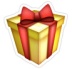 с приятными призами и комплиментами  г. Якутск, СК «50 лет Победы», главная сцена17.00-18.00Закрытие республиканской межотраслевой выставки малого и среднего предпринимательства  «Бизнес-Экспо 2017» г. Якутск, СК «50 лет Победы», главная сцена